MATHS SUMMATIVE ASSESSMENT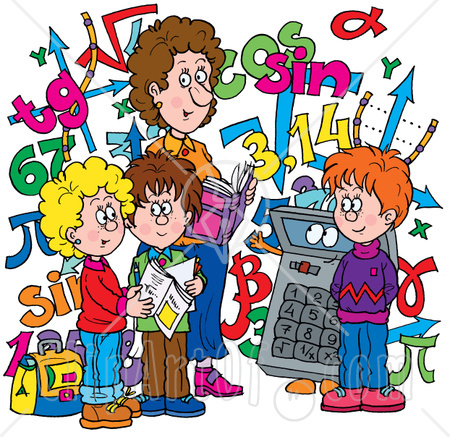 APPLYING FRACTIONS, DECIMALS and PERCENTAGESPYP 6  − NUMBERCRITERIA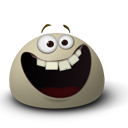 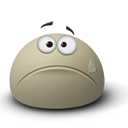 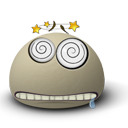 CALCULATIONcreate correct calculation in fractionscreate correct calculation in decimalscreate correct calculation in interestcreate correct calculation in discountcreate correct calculation in taxcreate correct calculation but the wrong result or create wrong calculation but the correct result in fractionscreate correct calculation but the wrong result or create wrong calculation but the correct result in decimalscreate correct calculation but the wrong result or create wrong calculation but the correct result in interestcreate correct calculation but the wrong result or create wrong calculation but the correct result in discountcreate correct calculation but the wrong result or create wrong calculation but the correct result in taxmake wrong calculation in fractionsmake wrong calculation in decimalsmake wrong calculation in interestmake wrong calculation in discountmake wrong calculation in taxSTRATEGIES USEDhave a flexible flair to apply all strategiesinitiatively apply the simplest strategythe strategy used is written in the correct sequenceapply the strategy that teachers suggest or use mostly during explanationsome strategies used are written in the correct sequence while the other strategies aren’tencounter difficulty on choosing and applying the appropriate strategythe strategy used is written not in the correct or comprehensible orderQUESTIONCOMPREHENSIONindependently grasp the questions without having any difficultiesrequires teachers’ explanation to understand the focus or meaning of the questionsstill have difficulties though teachers’ explanation has been givenSPEEDfinish the task before the designated time or on-timeable to finish the task after some extra time has been givenstill unable to finish the task though some extra time has been given